(Και λίγο πιο δύσκολα…)Ο ΓΡΙΦΟΣ ΤΗΣ ΕΒΔΟΜΑΔΑΣ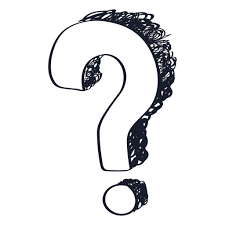 (Από σήμερα θα σας δίνω ένα γρίφο κάθε βδομάδα…Απάντηση την ερχόμενη Τετάρτη)Ερώτηση:Πόσα μολύβια έχει ο Μάριος και πόσα η Κάλια;Απάντηση:Ο Μάριος έχει 5 μολύβια και η Κάλια 7 μολύβια.